ΕΛΛΗΝΙΚΗ ΔΗΜΟΚΡΑΤΙΑ                                                                        Βόλος, 1/3/2017ΔΗΜΟΣ ΒΟΛΟΥ                                                                                          ΔΙΕΥΘΥΝΣΗ ΚΟΙΝ.ΠΡΟΣΤΑΣΙΑΣΚΑΠΗ-ΔΗΜ. ΥΓΕΙΑΣΤΜΗΜΑ ΚΟΙΝΩΝΙΚΗΣ ΠΡΟΣΤΑΣΙΑΣΞΕΝΩΝΑΣ ΦΙΛΟΞΕΝΙΑΣ ΓΥΝΑΙΚΩΝΘΥΜΑΤΩΝ ΒΙΑΣΠληροφορίες: Ζαμπέτογλου ΠλουμιστήFax: 2421069851Email: xfkg.dvolou@gmail.com                                                Δελτίο Τύπου     Κάθε χρόνο στις 8 Μάρτη εορτάζεται η Παγκόσμια Ημέρα της Γυναίκας. Είναι μια μέρα κινητοποιήσεων σε όλο τον κόσμο για την υποστήριξη της ισότητας των φύλων, και προάσπισης των γυναικείων δικαιωμάτων.      Ο Ξενώνας Φιλοξενίας Γυναικών Θυμάτων Βίας του Δήμου Βόλου υπό την αιγίδα της Αντιδημαρχίας Κοινωνικής Μέριμνας, θέλοντας να τιμήσει την συγκεκριμένη ημέρα διοργανώνει Ημερίδα με θέμα: «Βία κατά των Γυναικών – Πρακτικές Παρέμβασης στα Πλαίσια Λειτουργίας του Ξενώνα Φιλοξενίας Γυναικών Θυμάτων Βίας του Δήμου Βόλου»που θα πραγματοποιηθεί την Τετάρτη 8 Μαρτίου 2017 και ώρα 17:00 στην Αίθουσα του Δημοτικού Συμβουλίου του Δημαρχείου Βόλου (Πλατεία Ρήγα Φεραίου, Βόλος). Η είσοδος είναι ελεύθερη για όλους.     Στόχος της ημερίδας είναι η ευαισθητοποίηση του κοινού σε θέματα που αφορούν την έμφυλη βία. Η βία των γυναικών αποτελεί ένα παγκόσμιο φαινόμενο, με τεράστιες διαστάσεις και συνέπειες. Ο Ξενώνας Φιλοξενίας Γυναικών Θυμάτων Βίας του Δήμου Βόλου στηρίζει τις Γυναίκες θύματα βίας και τα παιδιά τους με τις υπηρεσίες του, παρέχοντας τους ασφαλή διαμονή, κοινωνική και ψυχολογική στήριξη.              Η Προϊσταμένη του Τμήματος                      Η Αντιδήμαρχος Κοινωνικής Μέριμνας                   Κοινωνικής Προστασίας            Κουπριντζιώτου Παναγιώτα                              Μορφογιάννη Αναστασία                           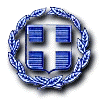 